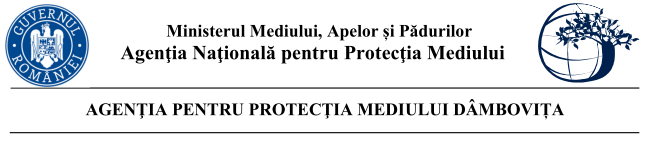 Nr. 17136 /9449/...06.2022Proiect  DECIZIA ETAPEI DE ÎNCADRARENr.    din .06.2022Ca urmare a solicitării de emitere a acordului de mediu adresate de SANDULESCU MARIAN GABRIEL reprezentant SANDULESCU MARIAN GABRIEL II, cu domiciliul în județul Dâmbovița, comuna Băleni, satul Romani, str. Sos. Bucuresti-Targoviste, nr. 179, înregistrată la Agenția pentru Protecția Mediului Dâmbovița cu nr. 17136 din data 15.12.2021, în baza Legii nr. 292/2018 privind evaluarea impactului anumitor proiecte publice şi private asupra mediului şi a Ordonanţei de Urgenţă a Guvernului nr. 57/2007 privind regimul ariilor naturale protejate, conservarea habitatelor naturale, a florei şi faunei sălbatice, aprobată cu modificări şi completări prin Legea nr. 49/2011, cu modificările şi completările ulterioare,Agenția pentru Protecția Mediului (APM) Dâmbovița decide, ca urmare a consultărilor desfăşurate în cadrul şedinţei Comisiei de analiză tehnică din data de 06.04.2022, că proiectul   ”Amplasare containere metalice pentru procesare legume/fructe si spatiu prezentari, marketing produse”, propus a fi amplasat în județul Dâmbovița, comuna Baleni, sat Baleni Romani, str. Cornatelu, FN, sau identificat prin nr. cadastral 74381,  nu se supune evaluării impactului asupra mediului; nu se supune evaluării adecvate; nu se supune evaluării impactului asupra corpurilor de apă.Justificarea prezentei decizii:I. Motivele pe baza cărora s-a stabilit luarea deciziei etapei de încadrare in procedura de evaluare a impactului asupra mediului sunt următoarele:a) proiectul se încadrează în prevederile Legii nr. 292/2018 privind evaluarea impactului anumitor proiecte publice şi private asupra mediului, Anexa nr. 2, pct. 7, b;b) impactul realizării proiectului asupra factorilor de mediu va fi redus pentru sol, subsol, vegetație, fauna si nesemnificativ pentru ape, aer si așezările umane;c) nu au fost formulate observaţii din partea publicului în urma mediatizării depunerii solicitării de emitere a acordului de mediu respectiv, a luării deciziei privind etapa de încadrare;1. Caracteristicile proiectuluimărimea proiectului: Constructia propusa, prezinta o structura realizata din alaturarea si adaptarea mai multor containere modulare prefabricate.Acestea au o structura metalica pe cadre si au inchideri din panouri sandwich metalice termoizolate.Ac propus = 86.4 mp;Adc propus = 86.4 mp;Au propus = 82.7 mp. Sistemul constructiv:-	structura de rezistenta: 	- structura metalica din cadre-	fundatii:			- continue -	acoperis:-	 panouri sandwich adaptate pentru scurgerea apelor pluviale-	inchideri exterioare:		- panouri sandwich-	pardoseli interioare: 	              - gresie portelanata si parchet laminat-	pereti interiori: 		- panouri sandwich-	finisaj pereti exteriori: 	- panouri sandwich-	tamplarie exterioara: 	             - PVC cu geam termoizolantCaracteristicile constructiilor propuse:Tehnologia de fabricareLegumele proaspete utilizate la fabricarea produselor liofilizate provin din culturi care corespund dispozitiilor legale sanitare în vigoare si conditiilor de calitate impuse de standardele in vigoare. Transportul legumelor proaspete, al ambalajelor si al produsului finit se realizeaza cu mijloace de transport care sa asigure calitatea si integritatea acestora. PRODUSUL OBTINUT = legume liofilizate. CAPACITATE = din 1500 tone de legume se obtin 130 kg de produse liofilizate care va fi ambalat in pungi de 0.25 gr Receptia materiei prime (legume proaspete) - se executa cantitativ si calitativ la primirea acestora în unitate, în conformitate cu standardele în vigoare. In zona de receptie se cantaresc legumele (materia prima). Dupa aceasta etapa legumele urmeaza etapa de sortare. Sortarea consta in verificari vizuale cu privire la forma si starea legumelor si are drept scop îndepartarea celor atacate de boli, alterate, mucegaite si a eventualelor corpuri straine. În acest mod, se evita încarcarea cu corpuri straine a apei de spalare, infectarea apei de spalare, a legumelor sanatoase si a utilajelor. Operatia se executa manual. De la operatiunea de sortare legumele parcurg etapa de spalare. Spălarea legumelor, destinate liofilizarii, are drept scop îndepartarea impuritatilor minerale (nisip, praf, pamânt), precum si a unei parti însemnate din microflora. Operatia se executa cu ajutorul unei statii de igienizare a legumelor, prin spalarea flor in mod automat. Produsele vor fi receptionate si inspectate vizual.Ambalajele vor fi inspectate pentru a corespunde din punct de vedere calitativ si cantitativ. Acestea trebuie sa respecte grafica agreata dar si calitatea materialului. Produsele vor fi sortate in functie de calibru și calitate.Se introduc apoi in cuva de spalare cu bule de aer.  	Se depeleaza si feliaza folosind cele doua echipamente din dotare.Se depoziteaza in cuve speciale si apoi sunt introduse in congelator pentru congelarea. Acest proces este indispensabil datorita blocarii tuturor nutrientilor in produse.  	Se introduc in liofilizator urmand programele prestabilite pentru fiecare produs dorit. Se cantaresc si apoi se ambaleaza in mod semiautomat si se pregatesc de transport catre procesator.Produsele rezultate se vor depozita intr-un spatiu separat de linia de productie. Depozitarea se realizeaza în spatii curate si uscate, bine aerisite, fara animale rozatoare sau insecte, ferite de lumina directa a soarelui, în ambalaje închise ermetic la o temperatura de maxim 25°C si umiditate relativa a aerului de maximum 80 %. Depozitarea se face pe loturi, în ordinea datei de fabricatie pe rafturi inox. Fluxul tehnologic este prezentat în figura de mai jos: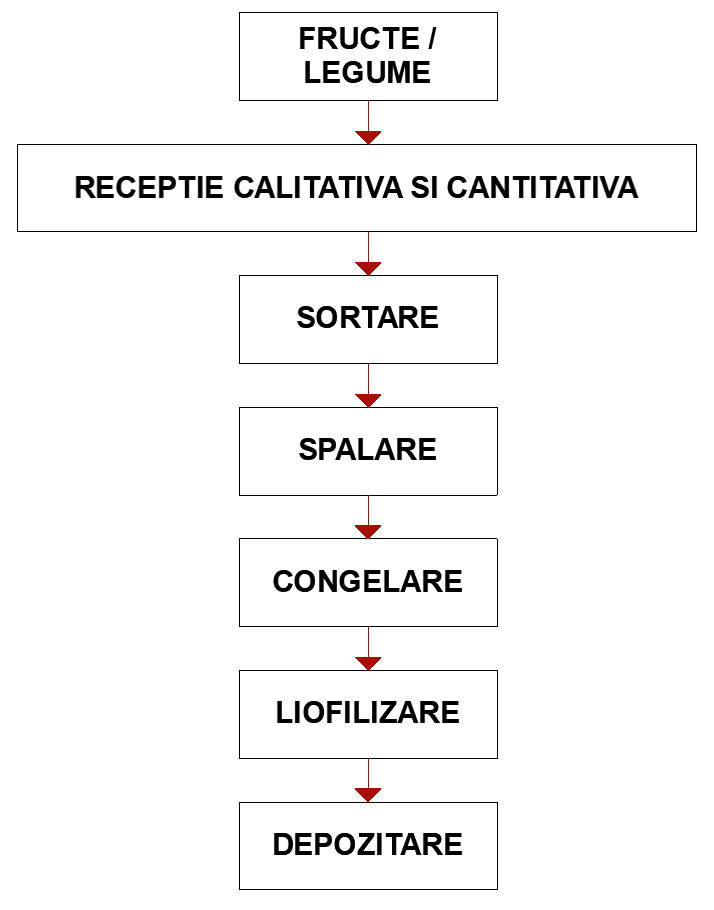 Utilitati: - Asigurarea energiei electrice se va realiza din SEN;- Alimentarea cu apa (in scop igienico-sanitar si tehnologic) se realizeaza prin intermediul unui put forat, existent pe amplasament;- Deversarea apelor menajere se va face catre un bazin vidanjabil;b) cumularea cu alte proiecte: nu este cazul;c) utilizarea resurselor naturale: se vor utiliza resurse naturale în cantităţi limitate, iar materialele necesare realizării proiectului vor fi preluate de la societăţi autorizate; d) producţia de deşeuri: deşeurile generate atât în perioada de constructie cât și în cea de funcționare vor fi stocate selectiv şi predate către societăţi autorizate din punct de vedere al mediului pentru activităţi de colectare/valorificare/eliminare; e) emisiile poluante, inclusiv zgomotul şi alte surse de disconfort: lucrările şi măsurile prevăzute în proiect nu vor afecta semnificativ factorii de mediu (aer, apă, sol, aşezări umane); f) riscul de accident, ţinându-se seama în special de substanţele şi de tehnologiile utilizate: în timpul lucrărilor de execuție pot apare pierderi accidentale de carburanți sau lubrefianți de la vehiculele si utilajele folosite; după punerea în funcțiune a obiectivului vor fi luate masuri de securitate si paza la incendii;2. Localizarea proiectelor2.1. utilizarea existentă a terenului: Conform Certificatului de Urbanism nr. 308 /10.12.2021, terenul este situat în intravilanul localitatii;                                       2.2. relativa abundenţă a resurselor naturale din zonă, calitatea şi capacitatea regenerativă a acestora:  nu este cazul;2.3. capacitatea de absorbţie a mediului, cu atenţie deosebită pentru:zonele umede: nu este cazul;zonele costiere: nu este cazul;zonele montane şi cele împădurite: nu este cazul;parcurile şi rezervaţiile naturale: nu este cazul;ariile clasificate sau zonele protejate prin legislaţia în vigoare, cum sunt: proiectul nu este amplasat în sau în vecinătatea unei arii naturale protejate;f) zonele de protecţie specială, mai ales cele desemnate prin Ordonanţa de Urgenţă a Guvernului nr. 57/2007 privind regimul ariilor naturale protejate, conservarea habitatelor naturale, a florei şi faunei sălbatice, cu modificările şi completările ulterioare, zonele prevăzute prin Legea nr. 5/2000 privind aprobarea Planului de amenajare a teritoriului naţional – Secţiunea a III – a – zone protejate, zonele de protecţie instituite conform prevederilor Legii apelor nr. 107/1996, cu modificările şi completările ulterioare, şi Hotărârea Guvernului nr. 930/2005 pentru aprobarea Normelor speciale privind caracterul şi mărimea zonelor de protecţie sanitară şi hidrogeologică: proiectul nu este inclus în zone de protecţie specială desemnate;g) ariile în care standardele de calitate a mediului stabilite de legislaţie au fost deja depăşite: nu au fost înregistrate astfel de situaţii;  h) ariile dens populate: nu e cazul; i) peisajele cu semnificaţie istorică, culturală şi arheologică: nu este cazul; 3. Caracteristicile impactului potenţial:        a) extinderea impactului: aria geografică şi numărul persoanelor afectate: impactul va fi local, numai în zona de lucru, pe perioada execuţiei;    b) natura transfrontieră a impactului:  nu este cazul;    c) mărimea şi complexitatea impactului: impact relativ redus şi local atât pe perioada execuţiei proiectului;    d) probabilitatea impactului: impact cu probabilitate redusă pe parcursul realizării investiţiei, deoarece măsurile prevăzute de proiect nu vor afecta semnificativ factorii de mediu (aer, apă, sol, aşezări umane);    e) durata, frecvenţa şi reversibilitatea impactului: impact cu durată, frecvenţă şi reversibilitate reduse datorită naturii proiectului şi măsurilor prevăzute de acesta. II. Motivele pe baza cărora s-a stabilit ca proiectul propus nu intră sub incidenţa art. 28 din Ordonanţa de Urgenţă a Guvernului nr. 57/2007 privind regimul ariilor naturale protejate, conservarea habitatelor naturale, a florei şi faunei sălbatice, aprobată cu modificari și completari prin Legea nr. 49/2011, cu modificările şi completările ulterioare:a) amplasamentul propus nu se afla in interiorul sau în vecinatatea unei arii naturale protejate sau alte habitate sensibile.III. Motivele pe baza cărora s-a stabilit ca pentru proiectul propus nu este necesara efectuarea evaluarii asupra corpurilor de apă:conform adresei Apele Romane ABA Buzau –Ialomita SGA Dambovita nr. 2459/MS/19.05.2023 – Pentru proiectul propus NU ESTE necesara elaboarea SEICA.a fost emis Avizul de gospodarire a apelor nr. 43 din data de 30.05.2023 de SGA Dambovita.Condiţiile de realizare a proiectului:Titularul are obligaţia de a urmări modul de respectare a legislaţiei de mediu în vigoare pe toata perioada de execuţie a lucrărilor şi după realizarea acestuia să ia toate măsurile necesare pentru a nu se produce poluarea apelor subterane, de suprafaţă, a solului sau a aerului.Respectarea condițiilor impuse prin avizele solicitate în Certificatul de Urbanism.Titularul are obligația respectării condițiilor impuse prin actele de reglementare emise/solicitate de alte autorități.Darea în folosință a imobilului se va face doar după ce acestea au fost racordate la toate utilitățile.Executarea lucrărilor se va face cu respectarea documentației tehnice depuse, a normativelor și prescriptiilor tehnice specifice;Se vor respecta măsurile de reducere și protecție menționate în memoriul de prezentare referitoare la executarea lucrărilor, pentru realizarea proiectului în condiții de siguranță și cu impact minim posibil pe fiecare factor de mediu;Pentru  organizarea de şantier:depozitarea materialelor de construcţie şi a deşeurilor rezultate se va face în zone special amenajate fără să afecteze circulaţia în zonă;deşeurile menajere se vor colecta în europubelă şi se vor preda către unităţi autorizate;se va avea în vedere scăderea concentratiei de pulberi în suspensie în aer, se vor stropi suprafețele de teren și se vor curăța corespunzător mijlocele de transport la ieșirea de pe șantier;se vor lua măsuri de acoperire, îngrădire, închidere a stocurilor de materiale de construcție sau deșeuri, pentru prevenirea împrăștierii cauzată de vânt;se va avea în vedere oprirea motoarelor tuturor vehiculelor aflate în stationare, în zona șantierului;utilajele de construcţii se vor alimenta cu carburanţi numai în zone special amenajate fără a se contamina solul cu produse petroliere; nu se vor stoca carburanţi și substanţe periculoase în zona aferentă amplasamentului;întreţinerea utilajelor/mijloacelor de transport (spălarea lor, efectuarea de reparaţii, schimburile de ulei) se vor face numai la service-uri/baze de producţie autorizate;toate echipamentele mecanice trebuie să respecte standardele referitoare la emisiile de zgomot în mediu conform H.G. nr. 1756/2006 privind emisiile de zgomot în mediu produse de echipamentele destinate utilizării în exteriorul clădirilor; prin organizarea de şantier nu se vor ocupa suprafeţe suplimentare de teren, faţă de cele planificate pentru realizarea proiectului;nu se vor crea depozite de balast, materiale de construcții pe suprafeţe situate în afara amplasamentului;pentru lucrările specifice de şantier se vor utiliza toalete ecologice;Protecţia calităţii apelor: 	Se vor respecta condițiile impuse prin Avizul de gospodarire a apelor nr. 43 din data de 30.05.2023, și anume:- Se vor asigura conditii pentru instituirea zonelor de protectie sanitara şi hidrogeologică a sursei de apa subterana,  conform normelor prevazute in HG 930/2005.- Lucrarile propuse se vor desfasura cu respectarea stricta a tehnologiei si masurilor de protectie prevazute in documentatia tehnica, astfel incat sa nu se afecteze apele de suprafata si subterane.   - Avizul de Gospodarire a Apelor se emite pentru realizarea lucrarilor sus mentionate si nu se refera la rezistenta si stabilitatea lucrarilor- La executia lucrarilor, se vor respecta strict prevederile documentatiei tehnice pentru obtinerea avizului de gospodarire a apelor;-  Avizul de gospodarire a apelor este aviz conform si trebuie respectat ca atare de catre beneficiar, proiectant si constructor.- Posesorul avizului de gospodarire a apelor are obligatia sa anunte emitentul, in scris, data de incepere a executiei, cu 10 zile inainte de aceasta.- In situatia in care se vor modifica datele cuprinse in documentatia tehnica care a stat la baza emiterii avizului, se va solicita emiterea unui nou aviz de gospodarire a apelor. - Beneficiarul raspunde de realizarea si functionarea corespunzatoare a obiectivului conform prezentului aviz, de urmarirea si prevenirea poluarii apelor subterane si de suprafata si de anuntarea in caz de poluare accidentala, a Sistemului de Gospodarire a Apelor Dambovita.- Conform Legii Apelor nr. 107/1996, art. 50, cu modificarile si completarile ulterioare, punerea in  functiune si exploatarea lucrarilor avizate prin avizul de gospodarire a apelor, se poate realiza numai dupa obtinerea autorizatiei de gospodarire a apelor modificatoare.Protecţia aeruluiÎn perioada de construire:materialele de construcţie se vor depozita în locuri închise şi ferite de acţiunea vântului, pentru evitarea dispersiei particulelor de praf, ciment, var etc.;materialele de construcţie se vor manipula în aşa fel încât să se reducă la minim nivelul de particule ce pot fi antrenate de curenţii atmosferici;emisiile de poluanţi rezultaţi de la vehiculele rutiere trebuie să se încadreze în normele tehnice privind siguranţa circulaţiei rutiere şi protecţiei mediului, verificaţi prin inspecţia tehnică periodică; cantităţile anuale de poluanţi emişi din activitatea de transport se calculează folosind metodologia specifică;concentraţiile noxelor emise de la motoarele termice care funcţionează pe motorină nu vor depăşi limitele maxime admise de H.G. 743/2002;în perioadele secetoase şi ori de câte ori este nevoie  se vor umecta căile de acces pentru evitarea poluării cu praf; În perioada de funcționare se va asigura funcționarea optimă a tuturor instalațiilor;Protecția împotriva zgomotului - atat in perioada de executie cat si in perioada de functionare:- 	toate echipamentele mecanice trebuie să respecte standardele referitoare la emisiile de zgomot în mediu conform H.G. nr. 1756/2006 privind emisiile de zgomot în mediu produse de echipamentele destinate utilizării în exteriorul clădirilor;- 	nivelul de zgomot echivalent se va încadra în limitele SR 10009:2017/C91:2020 – Acustica - limite admisibile ale nivelului de zgomot din mediul ambiant, STAS 6156/1986 - Protecţia împotriva zgomotului in construcţii civile si social - culturale şi OM nr. 119/2014 pentru aprobarea Normelor de igienă şi sănătate publica privind mediul de viaţă al populaţiei, respectiv:65 dB - la limita zonei funcţionale a amplasamentului;55 dB în timpul zilei/45 dB noaptea (orele 23.00-7.00)  – la fațada clădirilor învecinate, considerate zone protejate;35 dB in timpul zilei/30 dB noaptea (orele 23.00-7.00) în interiorul zonelor funcționale ale clădirilor de locuit considerate zone protejate, aflate in zona de impact a activității desfășurate pe amplasamentul autorizat. Protecţia solului-   nu vor fi afectate suprafeţe suplimentare acoperite cu vegetaţie, faţă de cele prevăzute în proiect;mijloacele de transport vor fi asigurate astfel încât să nu existe pierderi de material sau deşeuri în timpul transportului;utilajele de construcţii se vor alimenta cu carburanţi numai în zone special amenajate fără a se contamina solul cu produse petroliere;întreţinerea utilajelor/mijloacelor de transport (spălarea lor, efectuarea de reparaţii, schimburile de ulei) se vor face numai la service-uri/baze de producţie autorizate;alimentarea cu carburanţi a mijloacelor de transport se va face de la staţii de distribuţie carburanţi autorizate, iar pentru utilaje alimentarea se va face numai cu respectarea tuturor normelor de protecţie  mediului;se vor amenaja spaţii amenajate corepunzător pentru depozitarea materialelor de construcţie şi pentru depozitarea temporară a deşeurilor generate;se interzice poluarea solului cu carburanţi, uleiuri uzate în urma operaţiilor de staţionare, aprovizionare, depozitare sau alimentare cu combustibili a utilajelor şi a mijloacelor de transport sau datorită funcţionării necorespunzătoare a acestora;  Modul de gospodărire a deşeurilorAtât în perioada de construire cât și în cea de funcționare titularul are obligația respectării prevederilor Ordonaţei de Urgenţă a Guvernului României privind  protecţia mediului nr. 195/2005, aprobată cu modificări şi completări  prin Legea 265/2006, cu modificările şi completările ulterioare precum și ale a OUG 92/2021 privind regimul deșeurilor, aprobata si modificata prin Legea 17/2023.       - se va efectua colectarea selectivă/valorificarea/eliminarea finală a deşeurilor generate, prin societăţi autorizate din punct de vedere al protecţiei mediului, pe baza de contract;- se vor asigura spatii special amenajate pentru colectarea selectiva a deșeurilor generate, pana la predarea acestora operatorilor economici autorizați pentru eliminare/valorificare;se va avea in vedere evacuarea ritmică a deșeurilor din zona de generare în vederea evitării formării de stocuri și creșterii riscului amestecării diferitelor tipuri de deșeuri; - vor fi alese variante de reutilizare și reciclare a deșeurilor rezultate, ca primă opțiune de gestionare și nu eliminarea acestora la un depozit de deșeuri; -  este interzisă depozitarea deşeurilor direct pe sol;- transportul deşeurilor la operatorul economic autorizat pentru colectare/valorificare/ eliminare se va face cu respectarea prevederilor H.G. nr. 1061/2008, privind transportul deşeurilor periculoase şi nepericuloase pe teritoriul României şi cu mijloace de transport adecvate, care să respecte normele ADR;Lucrări de refacere a amplasamentuluila finalizarea lucrărilor de construcţii se vor executa lucrări de refacere a solului; se va curăţa amplasamentul de toate tipurile de deşeuri generate pe perioada realizării proiectului;se vor lua toate măsurile pentru evitarea poluărilor accidentale, iar în cazul unor astfel de incidente, se va acţiona imediat  pentru a controla, izola, elimina poluarea;MonitorizareaÎn timpul implementării proiectului: în scopul eliminării eventualelor disfuncţionalităţi, pe întreaga durată de execuţie a lucrărilor vor fi supravegheate:- respectarea cu stricteţe a limitelor şi suprafeţelor;- modul de depozitare a materialelor de construcţie;- respectarea rutelor alese pentru transportul materialelor de construcţie;- respectarea normelor de securitate a muncii;- respectarea măsurilor de reducere a poluării;- refacerea la sfârşitul lucrărilor a zonelor afectate de lucrările de organizare a şantierului;- nivelul de zgomot – în cazul apariţiei sesizărilor din partea populaţiei datorate depăşirii limitelor admisibile se vor lua măsuri organizatorice şi/sau tehnice corespunzătoare de atenuare a impactului.Proiectul propus nu necesită parcurgerea celorlalte etape ale procedurilor de evaluare a impactului asupra mediului, evaluarea adecvată si evaluarea impactului asupra corpurilor de apă.Prezenta decizie este valabilă pe toată perioada de realizare a proiectului, iar în situaţia în care intervin elemente noi, necunoscute la data emiterii prezentei decizii, sau se modifică condiţiile care au stat la baza emiterii acesteia, titularul proiectului are obligaţia de a notifica autoritatea competentă emitentă.Orice persoană care face parte din publicul interesat şi care se consideră vătămată într-un drept al său ori într-un interes legitim se poate adresa instanţei de contencios administrativ competente pentru a ataca, din punct de vedere procedural sau substanţial, actele, deciziile ori omisiunile autorităţii publice competente care fac obiectul participării publicului, inclusiv aprobarea de dezvoltare, potrivit prevederilor Legii contenciosului administrativ nr. 554/2004, cu modificările şi completările ulterioare.Se poate adresa instanţei de contencios administrativ competente şi orice organizaţie neguvernamentală care îndeplineşte condiţiile prevăzute la art. 2 din Legea nr. 292/2018 privind evaluarea impactului anumitor proiecte publice şi private asupra mediului, considerându-se că acestea sunt vătămate într-un drept al lor sau într-un interes legitim.Actele sau omisiunile autorităţii publice competente care fac obiectul participării publicului se atacă în instanţă odată cu decizia etapei de încadrare, cu acordul de mediu ori, după caz, cu decizia de respingere a solicitării de emitere a acordului de mediu, respectiv cu aprobarea de dezvoltare sau, după caz, cu decizia de respingere a solicitării aprobării de dezvoltare.Înainte de a se adresa instanţei de contencios administrativ competente, persoanele prevăzute la art. 21 din Legea nr. 292/2018 privind evaluarea impactului anumitor proiecte publice şi private asupra mediului au obligaţia să solicite autorităţii publice emitente a deciziei prevăzute la art. 21 alin. (3) sau autorităţii ierarhic superioare revocarea, în tot sau în parte, a respectivei decizii. Solicitarea trebuie înregistrată în termen de 30 de zile de la data aducerii la cunoştinţa publicului a deciziei.Autoritatea publică emitentă are obligaţia de a răspunde la plângerea prealabilă prevăzută la art. 22 alin. (1) în termen de 30 de zile de la data înregistrării acesteia la acea autoritate.Procedura de soluţionare a plângerii prealabile prevăzută la art. 22 alin. (1) este gratuită şi trebuie să fie echitabilă, rapidă şi corectă.Prezenta decizie poate fi contestată în conformitate cu prevederile Legii nr. 292/2018 privind evaluarea impactului anumitor proiecte publice şi private asupra mediului şi ale Legii nr. 554/2004, cu modificările şi completările ulterioare.DIRECTOR EXECUTIV,Laura Gabriela BRICEAGDENUMIREu.m.cant.SUPRAFATA TEREN (MASURATA)mp652ALEI PIETONALE, TROTUARE DE GARDA m.p.27ALEI RUTIERE SI PLATFORME BETONATE 100SPATII VERZI 300SUPRAFETE CONSTRUITE SUPRAFATA CONSTRUITA EXISTENTA            0SUPRAFATA CONSTRUITA PROPUSA 86.4SUPRAFATA CONSTRUITA TOTALA86.4SUPRAFETE DESFASURATE SUPRAFATA CONSTRUITA DESFASURATA EXISTENTA0SUPRAFATA CONSTRUITA DESFASURATA PROPUSA86.4 TOTAL SUPRAFATA CONSTRUITA DESFASURATA TOTALA86.4SUPRAFATA UTILASUPRAFATA UTILA EXISTENTA0SUPRAFATA UTILA PROPUSA82.7INDICATORI URBANISTICI PROPUSIINDICATORI URBANISTICI PROPUSIINDICATORI URBANISTICI PROPUSIPOT%13.2 CUT0.132 REGIM DE INALTIMEPINALTIME LA STREASINA (de la cota 0.00 a cladirii)m2.50 INALTIME LA COAMA (de la cota 0.00 a cladirii)m2.50 Șef Serviciu A.A.A.   Maria MORCOAȘE                                                                   Intocmit,             consilier  A.A.A  Mădălina CURSARU p. Șef Serviciu C.F.M.      Cornelia VLAICU             